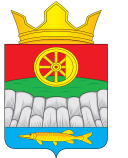 АДМИНИСТРАЦИЯ КРУТОЯРСКОГО СЕЛЬСОВЕТАУЖУРСКОГО РАЙОНАКРАСНОЯРСКОГО КРАЯ                                               ПОСТАНОВЛЕНИЕ30.06.2022	  с. Крутояр	  № 75Об установлении МРОТ для работников администрации Крутоярского сельсовета, не являющихся лицами, замещающими муниципальные должности, и муниципальными служащими   	В соответствии с Законом Красноярского края от 23.12.2021 г. № 2-362 «О внесении изменений в Закон  края «О системах оплаты труда работников краевых государственных учреждений», Постановлением  от 23.06.2022  г. № 3-840П Законодательного Собрания Красноярского края "О Законе края "О внесении изменений в статью 4 Закона края "О системах оплаты труда работников краевых государственных учреждений"  и Уставом Крутоярского сельсовета Ужурского района Красноярского края, ПОСТАНОВЛЯЮ:     1. Установить минимальный размер оплаты труда для работников администрации Крутоярского сельсовета не являющихся лицами, замещающими муниципальные должности, и муниципальными служащими с 01.06.2022 года в размере 24447 рублей.2.  Постановление № 10 от 02.02.2022 года «Об установлении МРОТ для работников администрации Крутоярского сельсовета, не являющихся лицами, замещающими муниципальные должности, и муниципальными служащими»,  считать утратившим силу.     3. Контроль за исполнением постановления оставляю за собой.     4.Постановление вступает в силу в день, следующий за днем его официального опубликования в газете «Крутоярские вести», и на официальном сайте администрации Крутоярского сельсовета, распространяет своё действие на правоотношение, возникшее с 01.01.2022 года.Глава сельсовета                                                         Е.В. Можина